Młodzieżowa Rada Miasta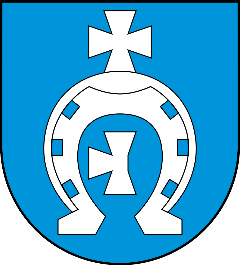 Międzyrzec Podlaskiul. Pocztowa 8, 21-560 Międzyrzec Podlaskiwww.miedzyrzec.pl;  rada @miedzyrzec.pl      	           Międzyrzec Podlaski, 23.02.2022 r.        Zgodnie z § 80 Statutu Młodzieżowej Rady Miasta Międzyrzec Podlaski będącego załącznikiem do uchwały Nr XXVII/193/16 Rady Miasta Międzyrzec Podlaski z dnia 30 grudnia 2016 r. (z późn. zm.) w sprawie powołania Młodzieżowej Rady Miasta Międzyrzec Podlaski zapraszam na I Sesję Młodzieżowej Rady Miasta Międzyrzec Podlaski VII kadencji, która odbędzie się  w dniu 9 marca 2022 r. o godz. 12.00  w sali konferencyjnej Urzędu Miasta w Międzyrzecu Podlaskim przy ul. Pocztowej 8. Porządek obrad:Otwarcie I Sesji Młodzieżowej Rady Miasta.Wręczenie zaświadczeń o wyborze na Radnego Młodzieżowej Rady Miasta.Złożenie ślubowania przez Radnych.Stwierdzenie quorum.Przyjęcie porządku obrad.Wybór przewodniczącego Młodzieżowej Rady Miasta Międzyrzec Podlaski 
- podjęcie uchwały. Wybór kandydata na Opiekuna Młodzieżowej Rady Miasta Międzyrzec Podlaski 
- podjęcie uchwały.Zgłaszanie propozycji do planu działalności Młodzieżowej Rady Miasta.  Wnioski, zapytania i interpelacje Radnych.Odpowiedzi na interpelacje i zapytania Radnych.Zamknięcie obrad. Przewodniczący Rady Miasta        /-/ Robert Matejek